Lampiran 1.Sampul Portofolio Program Magang Dasar (warna Merah Muda)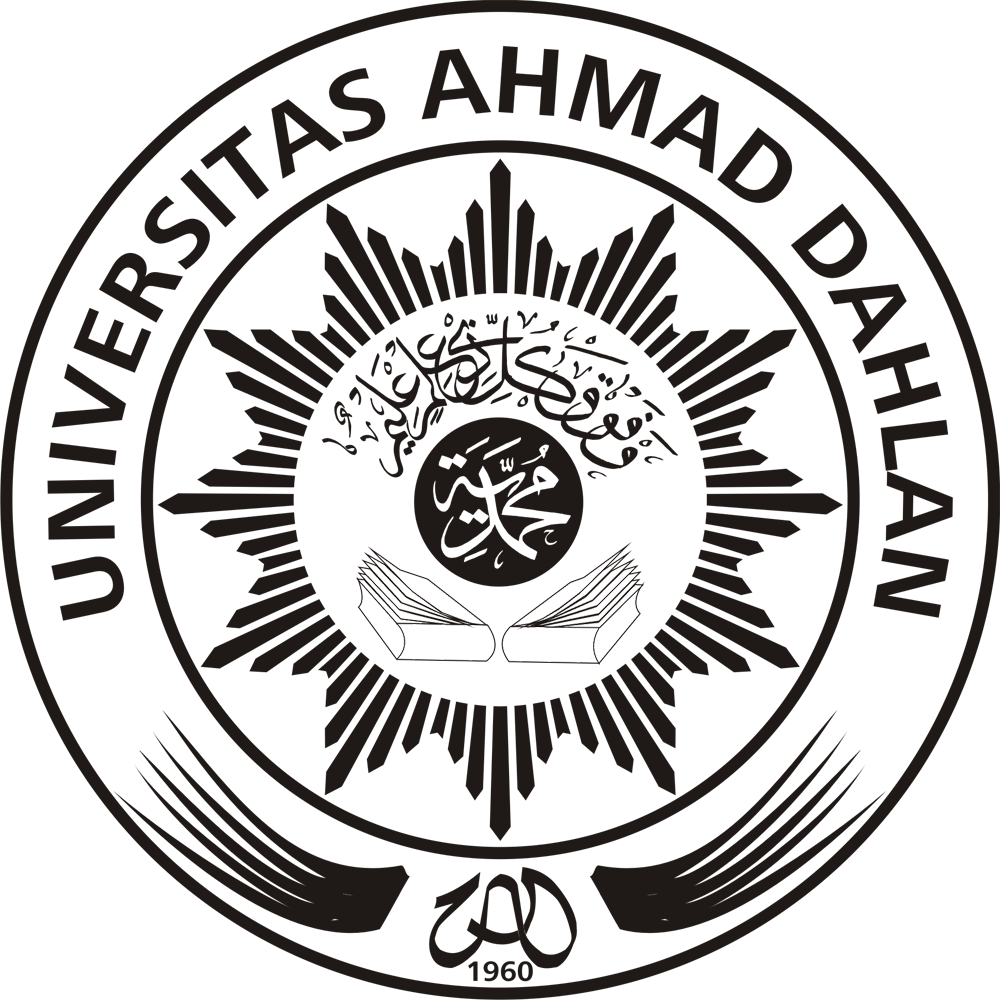 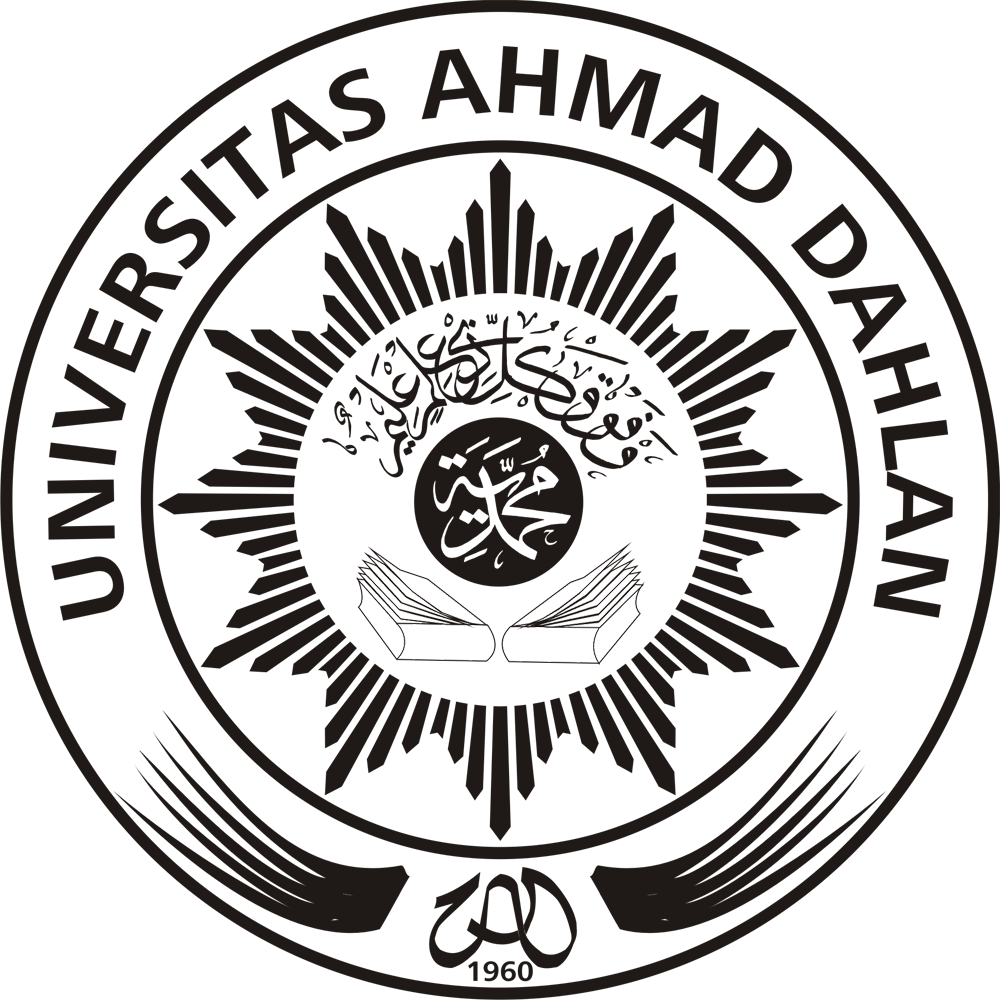 Lampiran 2.Contoh halaman pengesahan Lampiran 3. Sistematika Protofolio Magang DasarLaporan pelaksanaan magang dasar dibuat dalam bentuk portofolio yang memuat hal-hal sebagai berikut.SAMPULHALAMAN PENGESAHANDAFTAR ISIA.  Persiapan Program Magang DasarResume pembekalan (mendapat paraf dari DPM)B. Pembahasan Program Magang DasarPembahasan hasil pelaksanaan program magang dasar yang meliputi, (1) budaya sekolah, (2) kompetensi guru, (3) karakteristik peserta didik, dan (4) proses pembelajaran di kelas/layanan BK  (diketik rapi)C. Kesimpulan dan SaranMenyimpulkan dan memberikan saran berdasarkan aktivitas pengamatan yang dilakukan.lampiranHasil Pengamatan budaya sekolahHasil Pengamatan kompetensi guruHasil Pengamatan karakteristik peserta didikHasil Pengamatan proses pembelajaran di kelas/layanan BKRefleksi hasil pengamatan proses pembelajaran di kelas.Lembar Jadwal Harian Kegiatan MagangLembar Kegiatan HarianLembar Konsultasi Magang DasarKetentuan penulisan Portofolio program magang dasar sebagai berikut.menggunakan kertas kuarto (A4) jenis HVS dengan berat minimal 70 gram. Apabila ada instrumen yang diketik (agar rapi), bukti fisik yang berupa tulisan tangan dilampirkan setelah bagian yang diketik tersebut.Jilid softcoverRENCANA PROGRAM KERJA MAGANG DASAR(diisi oleh mahasiswa)Petunjuk Pengisian:Lembar ini diisi oleh mahasiswa sebelum melaksanakan Magang Dasar dan dikonsultasikan dengan Dosen Pembimbing Magang (DPM) Dasar.............................................................Dosen Pembimbing Magang,............................................................LEMBAR KEGIATAN HARIANPetunjuk Pengisian:Lembar ini sebagai pemantauan partisipasi atau keaktifan peserta magang dalam berbagai kegiatan magang yang diparaf oleh kepala sekolah.Setiap hari, lembar ini diisi mahasiswa dengan kegiatan yang terkait pelaksanaan magang.Apabila lembar ini kurang maka bisa difotokopi.Lembar Catatan Teguran/Peringatan(diisi oleh GPM/DPM)Petunjuk Pengisian:Lembar ini sebagai catatan teguran dan peringatan yang diisi oleh Tim Kerja Program Magang/dosen pembimbing magang/sekolah.Mengubah, merusak atau menghilangkan lembar ini dikenai sanksi pelangggaran berat.Apabila lembar ini kurang maka bisa difotokopi.LEMBAR KONSULTASI PELAKSANAAN PROGRAM MAGANG DASARPetunjuk Pengisian:Lembar ini sebagai Konsultasi Peserta Magang terhadap DPM.Konsultasi penyusunan laporan magang kepada DPM minimal 2 kali.Apabila lembar ini kurang maka bisa difotokopi. LEMBAR RESUME PEMBEKALANNama Mahasiswa	:		NIM	:		Prodi	:		Sekolah	:		INSTRUMEN OBSERVASI KULTUR SEKOLAH (diisi oleh mahasiswa)Nama Mahasiswa	:		NIM	:		Petunjuk:Pengamatan dilakukan di dalam lingkungan sekolah pada hari sekolah INSTRUMEN OBSERVASI KOMPETENSI GURU (diisi oleh mahasiswa)Nama Mahasiswa	:		NIM	:		Petunjuk : Pengamatan dilakukan di dalam kelas pada jam pembelajaranINSTRUMEN OBSERVASI PEMBELAJARAN DI KELAS (diisi oleh mahasiswa)Tema 	:		Kelompok	:		Semester	:		Waktu	:		Perhatian!Observasi dilakukan terhadap kegiatan guru dan  anak didik selama proses pembelajaranPetuniuk Pengamatan. Amatilah proses pembelajaran yang dilakukan oleh guru dan respon anak   mulai dari awal pelajaran, sampai  pelajaran selesai. Catatlah dan uraikan hasil pengamatan dalam kolom Deskripsi makna dari pengamatan SaudaraINSTRUMEN REFLEKSI PEMBELAJARAN		(diisi oleh mahasiswa)Mata Pelajaran/Tema	:		Kelas	:		Semester	:		Waktu	:		LEMBAR PENILAIAN PEMBEKALAN PROGRAM MAGANG DASARKelompok 	:	..........................................................................			DPM	:	..........................................................................Petunjuk Pengisian:Lembar ini diisi oleh DPM setelah selesai kegiatan Pembekalan Program Magang.Format yang telah diisi nilai diserahkan kepada Sekretariat Tim Kerja Program Magang.Keterangan untuk Pemberian Bobot Kehadiran:4 = Hadir tepat waktu (keterlambatan yang ditolerir ± 15 menit)3 = Keterlambatan ≥ 20 menit2 = Peserta mengikuti pembekalan hanya 20 menit1 = Tidak hadir Keterangan untuk Pemberian Bobot Resume:LEMBAR PENILAIAN PROGRAM KERJAPROGRAM MAGANG DASARNama Mahasiswa 	:	..........................................................................			NIM	:	..........................................................................Petunjuk Penskoran:Lembar ini diisi oleh Guru Pembimbing Magang dengan cara melingkari angka pada kolom skor yang sesuai dengan aspek penilaian yang tertera pada setiap barisnya. Keterangan Skor:	1 = sangat tidak baik / sangat tidak sesuai2 = tidak baik / tidak sesuai3 = baik / sesuai	4 = sangat baik / sangat sesuaiLEMBAR PENILAIAN PELAKSANAANPROGRAM MAGANG DASARNama Mahasiswa 	:	..........................................................................			NIM	:	..........................................................................Petunjuk Penskoran:Lembar ini diisi oleh Guru Pembimbing Magang dengan cara melingkari angka pada kolom skor yang sesuai dengan aspek penilaian yang tertera pada setiap barisnya. Keterangan Skor:	1 = sangat tidak baik / sangat tidak sesuai2 = tidak baik / tidak sesuai3 = baik / sesuai4 = sangat baik / sangat sesuai LEMBAR PENILAIAN PORTOFOLIO PROGRAM MAGANG DASARNama 	:	..........................................................................NIM	:	..........................................................................		Sekolah	:	..........................................................................Prodi	:	..........................................................................Petunjuk Pengisian:Lembar ini diisi oleh Dosen Pembimbing Magang (DPM) setelah selesai kegiatan Program Magang DasarKeterangan Skor:	1 = sangat tidak baik / sangat tidak sesuai2 = tidak baik / tidak sesuai3 = baik / sesuai4 = sangat baik / sangat sesuai........................., ........................................Dosen  Pembimbing Magang................................................................. PENENTUAN NILAI AKHIRPELAKSANAAN PROGRAM MAGANG DASARNama Sekolah	:Nama DPM 	:Keterangan:Na 	: Nilai PembekalanNb	: Nilai Program Kerja Magang DasarNc 	: Nilai Pelaksanaan Program Magang DasarNd 	: Nilai Portofolio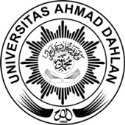 UNIVERSITAS AHMAD DAHLANFAKULTAS KEGURUAN DAN ILMU PENDIDIKANPUSAT PENGEMBANGAN PROFESI KEPENDIDIKANKampus II: Pramuka No. 42, Sidikan Yogyakarta 55161 http://fkip.uad.ac.id No.Hari, tanggalJenis kegiatanCapaian Kegiatan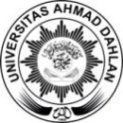 UNIVERSITAS AHMAD DAHLANFAKULTAS KEGURUAN DAN ILMU PENDIDIKANPUSAT PENGEMBANGAN PROFESI KEPENDIDIKANKampus II: Pramuka No. 42, Sidikan Yogyakarta 55161http://fkip.uad.ac.idNo.Hari, tanggalMateri KegiatanHasil yang DiharapkanParaf GPM..................................................., ............................Kepala Sekolah,.................................................................UNIVERSITAS AHMAD DAHLANFAKULTAS KEGURUAN DAN ILMU PENDIDIKANPUSAT PENGEMBANGAN PROFESI KEPENDIDIKANKampus II: Pramuka No. 42, Sidikan Yogyakarta 55161 http://fkip.uad.ac.id No.Hari, tanggalCatatan teguran/peringatan........................., ........................................GPM/DPM,.................................................................UNIVERSITAS AHMAD DAHLANFAKULTAS KEGURUAN DAN ILMU PENDIDIKANPUSAT PENGEMBANGAN PROFESI KEPENDIDIKANKampus II: Pramuka No. 42, Sidikan Yogyakarta 55161http://fkip.uad.ac.idNo.Hari, tanggalHasil Konsultasi.................................................................Dosen Pembimbing Magang,.................................................................UNIVERSITAS AHMAD DAHLANFAKULTAS KEGURUAN DAN ILMU PENDIDIKANPUSAT PENGEMBANGAN PROFESI KEPENDIDIKANKampus II: Pramuka No. 42, Sidikan Yogyakarta 55161http://fkip.uad.ac.idUNIVERSITAS AHMAD DAHLANFAKULTAS KEGURUAN DAN ILMU PENDIDIKANPUSAT PENGEMBANGAN PROFESI KEPENDIDIKANKampus II: Pramuka No. 42, Sidikan Yogyakarta 55161 http://fkip.uad.ac.id NoAspek PengamatanKeteranganKeteranganKeteranganUraian Hasil PengamatanNoAspek PengamatanYaYaTidakUraian Hasil Pengamatan1PROFIL LEMBAGAPROFIL LEMBAGAPROFIL LEMBAGAPROFIL LEMBAGAPROFIL LEMBAGAa.Lembaga terdapat visi, misi, tujuan sekolah2KEGIATAN KELEMBAGAANKEGIATAN KELEMBAGAANKEGIATAN KELEMBAGAANKEGIATAN KELEMBAGAANKEGIATAN KELEMBAGAANLembaga  terdapat kegiatan rutin sekolah (Pembiasaan baris berbaris, bermain out door, )Lembaga  terdapat kegiatan rutin sekolah (Pembiasaan baris berbaris, bermain out door, )Lembaga melaksanakan kegiatan keagamaan  untuk anak didik  Lembaga melaksanakan kegiatan keagamaan  untuk anak didik  Lembaga terdapat  kegiatan pengembangan diri  (seni, olah raga dan Bahasa Inggris/ Bahasa Arab)Lembaga terdapat  kegiatan pengembangan diri  (seni, olah raga dan Bahasa Inggris/ Bahasa Arab)3PERENCANAAN PROGRAM LEMBAGAPERENCANAAN PROGRAM LEMBAGAPERENCANAAN PROGRAM LEMBAGAPERENCANAAN PROGRAM LEMBAGAPERENCANAAN PROGRAM LEMBAGAa.Lembaga  memiliki kurikulumb.Lembaga  memiliki kalender pendidikan c.Lembaga memiliki struktur organisasi d.Lembaga memiliki standar Operasional Prosedur (SOP) untuk kegiatan pembiasaan  anak didik (berdoa, sopan santun, kebersihan diri, kemandirian)e.Lembaga  memiliki Tata tertib untuk  guruf..Lembaga memiliki Tata tertib untuk  karyawangLembaga memiliki pedoman / panduan  kesepakatan bersama antara lembaga dengan  orangtua anakh. Lembaga memiliki kode etik untuk  gurul.Lembaga memiliki kode etik bagi karyawan4KOMUNIKASI DI LEMBAGAKOMUNIKASI DI LEMBAGAKOMUNIKASI DI LEMBAGAKOMUNIKASI DI LEMBAGAKOMUNIKASI DI LEMBAGAa.Guru  menggunakan kalimat positif  dalam berkomunikasi (guru dengan sesama  guru, guru dengan kepala sekolah, orangtua anak) b.Guru menggunakan bahasa non verbal yang hangat (berjabat tangan, senyum, menjaga kontak manta)5BENTUK LAYANAN PAUDa.Lembaga memiliki program layanan pendidikan b.Lembaga memiliki program layanan pengasuhan, c.Lembaga memiliki program layanan perlindunngan (fisik, hukum)d.Lembaga memiliki program layanan kesehatan (Dokter Gigi, Umum, Anak, psikolog dan Konselor anak)e.Lembaga memiliki program layanan gizi 6.SATUAN LAYANANa.Lembaga tempat magang rentang usia sesuai dengan jenis layanan TPA atau SPS ( 0- 6 tahun)b.Lembaga tempat magang rentang usia sesuai dengan jenis layanan  KB  (2-4 tahun)c.Lembaga tempat magang rentang usia sesuai dengan jenis layanan  TK/RA/BA (4-6 tahun)d.Waktu pembelajaran untuk layanan  TPA atau SPS minimal 120 menite.Waktu pembelajarana untuk layanan KB minimal 180 menitf.Waktu pembelajaran untuk layanan TK minimal 180 menit, g.Frekuensi pertemuan  untuk  layanan  TPA atau SPS minimal 1kali perminggu h.Frekuensi pertemuan untuk layanan TK minimal 5 kali perminggui.Rasio jumlah  anak didik dengan guru (TPA 1:4)j.Rasio jumlah anak didik dengan guru (KB 1:8)k.Rasio jumlah anak didik dengan guru (TK 1:15).......................... , ..................................Mahasiswa Peserta Magang,.................................................................UNIVERSITAS AHMAD DAHLANFAKULTAS KEGURUAN DAN ILMU PENDIDIKANPUSAT PENGEMBANGAN PROFESI KEPENDIDIKANKampus II: Pramuka No. 42, Sidikan Yogyakarta 55161 http://fkip.uad.ac.id No.Aspek yang diamatiUraian hasil pengamatanNo.Aspek yang diamatiUraian hasil pengamatan1Kompetensi Profesional Gurua. Memiliki kemampuan mengaplikasikan RPPH dalam proses pembelajaranb.Memiliki kemampuan dalam menurunkan tema ke sub tema dan sub topik c.Memiliki kemampuan menyediakan minimal 5 ragam main dalam 1 hari d.Memiliki kemampuan mengkondisikan anak dalam proses pembelajaran e.Memiliki kemampuan menggunakan media sesuai dengan tujuan pembelajaran 2Kompetensi Pedagogik Gurua. Memiliki kemampuan memperlakukan peserta didik sesuai dengan karakteristiknyab.Memiliki kemampuan menyediakan kegiatan sesuai tahapan perkembanganc.Memiliki kemampuan menyediakan kegiatan yang menstimulusi seluruh aspek perkembangan peserta didikd.Memiliki kemampuan menyediakan lingkungan aman, nyaman, dan menyenangkane.Memiliki kemampuan menyediakan kegiatan belajar melalui bermain3Kompetensi Kepribadian Gurua.Memiliki kemampuan menjadi role model bagi peserta didikb.Memiliki kepribadian yang hangatcMemiliki kemampuan menciptakan suasana yang menyenangkand.Memiliki kemampuan menghargai peserta didik4Kompetensi Sosial Gurua.Memiliki kemampuan menyediakan program kegiatan yang melibatkan orangtuab.Memiliki kemampuan bekerjasama dengan sesama guruc.Memiliki kepedulian terhadap lembaga dan lingkungand.Memiliki kemampuan memberikan layanan dengan senyum, salam, dan sapaf.Memiliki sikap responsif terhadap permalahan........................... , ...............................Mahasiswa Peserta Magang,.................................................................UNIVERSITAS AHMAD DAHLANFAKULTAS KEGURUAN DAN ILMU PENDIDIKANPUSAT PENGEMBANGAN PROFESI KEPENDIDIKANKampus II: Pramuka No. 42, Sidikan Yogyakarta 55161 http://fkip.uad.ac.id No,Aspek yang diamatiUrian HasilPRAPEMBUKAAN/PEMBELAJARANPRAPEMBUKAAN/PEMBELAJARANPRAPEMBUKAAN/PEMBELAJARANAGuruBagaimana  guru mempersiapkan anak  sebelum memulai kegiatan?Bagaimana guru melakukan kegiatan pengkondisian anak?BAnak Bagaimana respon anak  sebelum guru mempersiapkan kegiatan ?Bagaimana respon anak dalam kegiatan pengkondisian ?KEGIATAN PEMBUKAANKEGIATAN PEMBUKAANKEGIATAN PEMBUKAANAGuruBagaimana guru membuka pembelajaran di kelas?Bagaimana guru memfokuskan perhatian anak  pada saat pembukaan?Bagaimana guru melaksanakan kegiatan apersepsi (berdiskusi sesuai sub tema)  Bagaimana guru mengenalkan aturan bermain? BAnak Bagaimana  respon  anak pada saat awal pembelajaran di kelas?Bagaimana respon anak terhadap kegiatan pemfokusan  pada saat pembukaan?Bagaimana respon anak terhadap  guru dalam  kegiatan apersepsi?Bagaimana respon anak terhadap guru mengenalkan aturan bermain?KEGIATAN INTI PEMBELAJARANKEGIATAN INTI PEMBELAJARANKEGIATAN INTI PEMBELAJARANAGuruBagaimana  guru menguasai ragam kegiatan main? Bagaimana guru mengaitkan kegiatan main dengan pengetahuan lain yang relevan? Bagaimana guru mengaitkan kegiatan main dengan kehidupan sehari-hari ? Bagaimana guru melaksanakan pendekatan saat anak melaksanakan kegiatan main ?Bagaimana guru memantau kemajuan belajar anak pada saat kegiatan main?  BAnak  Bagaimana respon anak pada saat ragam main?Bagaimana respon anak terhadap guru pada saat mengaitkan kegiatan main dengan pengetahuan lain yang relevanBagaimana respon anak terhadap  guru  pada saat  mengaitkan kegiatan main dengan kehidupan sehari-hari ? Bagaimana respon anak terhadap  guru pada saat  melaksanakan kegiatan main?Bagaimana respon anak terhadap  guru pada saat  memantau kemajuan belajar?  (Seperti menanyakan konsep yang ditemukan anak di kegiatan mainnya?)KEGIATAN PENUTUPKEGIATAN PENUTUPAGuru Bagaimana guru melaksanakan recalling?Bagaimana  guru melakukan umpan balik ?Bagaimana guru melakukan refleksi ?Bagaimana guru melakukan tindak lanjut untuk mengarahkan kegiatan berikutnya?BAnak Bagaimana respon anak terhadap guru pada saat  melaksanakan recalling?Bagaimana  respon anak terhadap  guru pada saat melakukan umpanbalik? Bagaimana respon anak terhadap  guru pada saat guru melakukan refleksi? Bagaimana respon anak terhadap guru pada saat guru mengarahkan kegiatan berikutnya? ............................... ,.............................Mahasiswa Peserta Magang,.................................................................UNIVERSITAS AHMAD DAHLANFAKULTAS KEGURUAN DAN ILMU PENDIDIKANPUSAT PENGEMBANGAN PROFESI KEPENDIDIKANKampus II: Pramuka No. 42, Sidikan Yogyakarta 55161 http://fkip.uad.ac.id No.Aspek yang diamatiDeskripsi HasilNo.Aspek yang diamatiDeskripsi Hasil1Pengalaman apakah yang Anda peroleh  selama proses magang dasar?2Bagaimana perbedaan kompetensi guru di lembaga tempat magang dengan yang seharusnya dimiliki sesuai dengan peraturan perundangan?3Apa yang harus Anda pelajari dan kembangkan agar memiliki kesiapan dalam melaksanakan tugas sebagai guru PAUD?4Menurut Anda bagaimana proses pembelajaran AUD  yang ideal?5Apa yang perlu diperbaiki dalam proses pembelajaran di lembaga tempat Anda magang?6Apa masukan Anda terkait proses pembekalan magang dasar ?  Mahasiswa Peserta Magang,.................................................................UNIVERSITAS AHMAD DAHLANFAKULTAS KEGURUAN DAN ILMU PENDIDIKANPUSAT PENGEMBANGAN PROFESI KEPENDIDIKANKampus II: Pramuka No. 42, Sidikan Yogyakarta 55161 http://fkip.uad.ac.id SkorKategoriKeterangan4  =Sangat lengkapKomponen yang diresume 80 – 100%  3  =Lengkap Komponen yang diresume 60 – 79%  2  =Kurang lengkapKomponen yang diresume 40 – 59%  1  =Tidak lengkapResume seadanya/asal ada catatan0  =Tidak meresumeNo.Nama MahasiswaNIMAspek yang dinilaiAspek yang dinilaiNaNo.Nama MahasiswaNIMKehadiran(x1)Resume(x2)Na.................................................................Dosen Pembimbing Magang.................................................................UNIVERSITAS AHMAD DAHLANFAKULTAS KEGURUAN DAN ILMU PENDIDIKANPUSAT PENGEMBANGAN PROFESI KEPENDIDIKANKampus II: Pramuka No. 42, Sidikan Yogyakarta 55161 http://fkip.uad.ac.id NoAspek PenilaianSkorSkorSkorSkor1Koordinasi awal  antara UAD dengan lembaga tempat magang12342Kesesuaian aspek kegiatan magang dasar dengan tujuan12343Kesesuaian waktu kegiatan dengan lembaga tempat magang12344Keterlaksanaan program magang dasar1234Total skorTotal skor............................., ....................................Guru Pembimbing Magang................................................................. UNIVERSITAS AHMAD DAHLANFAKULTAS KEGURUAN DAN ILMU PENDIDIKANPUSAT PENGEMBANGAN PROFESI KEPENDIDIKANKampus II: Pramuka No. 42, Sidikan Yogyakarta 55161 http://fkip.uad.ac.id NoAspek PenilaianSkorSkorSkorSkor1Kehadiran 12342Kerapian 12343Kedisiplinan12344Sopan santun12345Kerjasama 12346Pelaksanaan pengamatan  kultur sekolah12347Pelaksanaan pengamatan  kompetensi pendidik12348Pelaksanaan Pengamatan aktivitas peserta didik dalam pembelajaran12349Pelaksanaan Pengamatan proses pembelajaran123410Pelaksanaan refleksi pembelajaran1234Total skorTotal skor........................., ........................................Guru Pembimbing Magang................................................................. UNIVERSITAS AHMAD DAHLANFAKULTAS KEGURUAN DAN ILMU PENDIDIKANPUSAT PENGEMBANGAN PROFESI KEPENDIDIKANKampus II: Pramuka No. 42, Sidikan Yogyakarta 55161 http://fkip.uad.ac.id UNIVERSITAS AHMAD DAHLANFAKULTAS KEGURUAN DAN ILMU PENDIDIKANPUSAT PENGEMBANGAN PROFESI KEPENDIDIKANKampus II: Pramuka No. 42, Sidikan Yogyakarta 55161 http://fkip.uad.ac.id NoAspek PenilaianSkorSkorSkorSkor1Ketepatan penyerahan 12342Sistematika penyusunan12343Tata tulis dan Bahasa12344Kelengkapan isi portofolio12345Kerapian dan tata letak komponen12346Akurasi dokumentasi penunjang12347Pemahaman terkait isi portofolio12348.Kesesuaian penjelasan dengan isi portofolio1234Total skorTotal skorUNIVERSITAS AHMAD DAHLANFAKULTAS KEGURUAN DAN ILMU PENDIDIKANPUSAT PENGEMBANGAN PROFESI KEPENDIDIKANKampus II: Pramuka No. 42, Sidikan Yogyakarta 55161 http://fkip.uad.ac.id NoNama MahasiswaNIMAspek Yang DinilaiAspek Yang DinilaiAspek Yang DinilaiAspek Yang DinilaiNANoNama MahasiswaNIMNaNbNcNdNA12345678910.................................................................Dosen Pembimbing Magang,.................................................................